Exmo. Sr. Editor da Acta Médica PortuguesaOs Autores certificam que o manuscrito "Acute gastrointestinal bleeding caused by Dieulafoy lesion of the esophagus" (ID#8209), é original, que todas as afirmações apresentadas como factos são baseados na investigação dos Autores, que o manuscrito, quer em parte quer no todo, não infringe nenhum copyright e não viola nenhum direito da privacidade, que não foi publicado em parte ou no todo e que não foi submetido para publicação, no todo ou em parte, noutra revista, e que os Autores têm o direito ao copyright. Todos os Autores declaram ainda que participaram no trabalho, se responsabilizam por ele e que não existe, da parte de qualquer dos Autores conflito de interesses nas afirmações proferidas no trabalho.Os Autores, ao submeterem o trabalho para publicação, partilham com a Acta Médica Portuguesa todos os direitos a interesses do copyright do artigo.Todos os Autores devem assinarData:_09/02/2017Nome (maiúsculas):_ARMANDO PEIXOTOAssinatura: 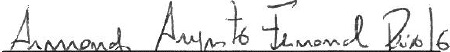 Nome (maiúsculas): REGINA GONÇALVESAssinatura: 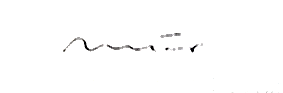 Nome (maiúsculas): GUILHERME MACEDOAssinatura: 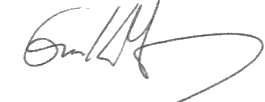 